附件5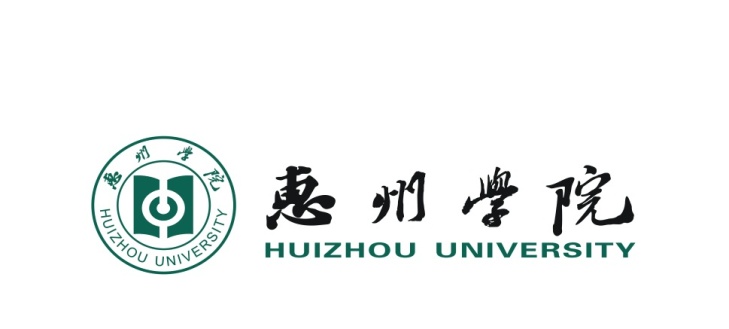 惠州学院本科专业评估 自评报告  专  业  名  称：地理信息科学所属学院（盖章）：地理与旅游学院专  业 负 责 人 ：戴学军联   系  电  话 ：13138378812电   子  邮  箱 ：dxj@hzu.edu.cn二〇一九年五月专业概况惠州学院地理信息科学专业2017年获得教育部批准并正式招生，2017级首届招生68人，2018年招生37人。2018年6月地理信息系统实验教学中心获批省实验教学示范中心，2018年10月获批了教育部2018年第一批产学合作协同育人项目。拥有地理信息科学、地理科学、计算机科学等相关专业师资15名，高级职称7人，博士12人，其中地理信息科学专任教师8人，其中教授1人，副教授1人，博士6人；拥有广东省地理信息系统实验教学示范中心，GIS实验创新中心、地理信息系统实验室、测绘工程实验室、3S集成实验室、二次开发实验室、地理信息采集实验室、智慧地理空间数据处理实验室、地理信息数据VR仿真实验室等实践教学条件，实验室面积近1000平方米，仪器设备900多万元，建立了北京三正、上海华测、广东建通、广东麦科瑞、广东经纬、广东泊锐等地理信息与测绘企业的实践教学基地8个。地理信息科学专业人才培养紧密对接行业需求，在夯实基础、强化实训上进行了工程能力导向的地方高校GIS专业人才培养改革的探索。构建了“三层次，三模块、三平台”即“333”实践教学体系，有效地保证了实践教学目标的实现和实践教学质量的持续稳步提升。1定位与目标1.1办学定位与确定依据1.1.1办学定位与发展规划（1）办学定位紧紧围绕和服务于惠州学院的总体办学定位，结合地理信息科学专业的办学基础，紧密对接粤港澳大湾区社会经济发展对地理信息人才的巨大需求，培养具备地理信息系统软件的应用和开发能力，从事与地理信息系统有关的研究、开发、管理工作，具有国际视野和创新意识的应用型高级专门人才，打造成为理学基础夯实、工学特色鲜明的理工科型专业。（2）发展规划本专业在2017年9月完成了《惠州学院地理与旅游学院地理信息科学专业十三五发展规划（2018-2020）》，制定专业发展目标、人才培养、师资、教学改革、实验室建设等总目标（表1）。2018-2020年地理信息科学专业发展目标通过1年的建设，地理信息科学专业完成了本年度各项规划目标。1.1.2 办学定位在发展规划中的体现地理信息科学专业办学定位在《省市共建惠州学院总体规划（2017-2020年）》中的重点任务、产业学院、专业建设和协同育人平台等均有体现，在地理与旅游学院各项发展规划中也得到了很好的体现。1.2 培养目标1.2.1专业人才培养目标及确定依据（1）培养目标本专业培养掌握地理信息科学、测绘科学、计算机科学等方面的基础理论、知识和技能，具备地理信息系统软件的应用和初步开发能力，能从事与地理信息系统有关的应用研究、技术开发和生产管理等工作，具有科学精神、人文素养、国际视野和创新思维的德智体美劳全面发展的应用型高级专门人才，毕业五年后能具备GIS高级工程师、项目主管等能力。（2）确定依据根据教育部本科专业目录（2012）、普通高等学校本科专业类教学质量国家标准（2018）、工程教育认证标准（ 2017年11月修订）的具体要求，对国内高校GIS专业人才培养模式改革的深入交流学习，结合惠州学院的办学定位来制定的。1.2.2专业培养规格及确定依据（1）培养规格本专业以具有创新意识的应用型人才培养为主体目标。学生需掌握地理信息科学、测量、遥感、计算机科学等方面的基本理论和基础知识，受到应用基础研究和技术开发方面的科学思维和科学实验训练，具有较好的地理信息科学素养和动手能力，具有地理信息系统研究、设计与开发的基本技能及地理信息科学研究和管理能力。（2）确定依据图1 人才培养目标确定的技术线路1.3人才培养中心地位1.3.1 落实人才培养中心地位的政策和措施制定了《地理与旅游学院鼓励教师和学生参与教研科研工作有关规定》、《地理与旅游学院关于加强教风、师风、学风建设的措施》等政策与措施。1.3.2 人才培养中心地位的体现和效果	（1）专业教师本学年度获得的各类教学奖励  教师的教学水平得到了很大提高，本学年度所有教师均获得了教学奖励（表2）表2 本学年度地理信息科学专业教师获得的教学奖励（2）教学评价本专业教师在本专业课程中教学评价均超过90分，教学效果优秀。（3）师生对教学服务的评价采取问卷调查的形式调查了师生对教学服务的评价，得出师生对教学服务的评价结果表现为良好（表3）。表3 教学服务满意度影响因素分析1.3.3  领导高度重视本科教学	地理与旅游学院领导高度重视本科教学，所有行政领导都承担本科教学课程2门以上，本学年度研讨教学问题的党政会议达15次，党政领导均参加每学期的公开课、期初教学检查、期中检查学生座谈会，党政领导听课次数均超过16节/学年。1.4 存在的主要问题与改进措施1.4.1问题1主要表现：办学定位与人才培养目标的社会适应度还未经检验原因分析：地理信息科学专业为2017年首届招生，在校学生为大一，其课程多为公共课，专业课程较少，学生对专业的认知还不是很清晰，基本上还没有问题反馈。改进措施：（1）充分调研国内高校地理信息科学专业人才培养的经验，在2018年修改人才培养方案。（2）在宏观上建立了教师、学生和行业企业之间的持续改进的体制机制。1.4.2问题2	主要表现：在专项发展规划的落实上还存在差距，尤其是教材建设和课程建设方面都刚起步。原因分析：（1）重科研轻教学的倾向在教师中普遍存在，教师对教学研究和教学质量工程建设的积极性不够。（2）师资力量不够，教师的教学任务普遍较重。改进措施：（1）制定了鼓励教学研究和教学质量工程项目建设的相关政策，在绩效分配、年终考核和岗位应聘等方面对教学有所倾斜。（2）加快引进人才。引进和培养共进，加快人才团队的形成。2 师资队伍 2.1 数量与结构2.1.1数量与结构地理信息科学专业目前有专职教师8人，实验员1人，其中6人拥有博士学位，教授1人，副教授1人。外聘教师8人，其中高级职称4人。2017年本专业招生68人，2018年招生33人，生师比折合为11:1。地理与旅游学院地理信息科学系教师及任课情况表地理与旅游学院地理信息科学专业外聘教师名单2.1.2建设规划、实施情况及发展态势本专业建设规划的总体目标是，力争到2020年，通过3年的建设，打造一支思想素质过硬、知识结构、年龄结构、学缘结构合理、学历职称高、教学效果好及科研能力强，具有创新意识和团队精神的师资队伍。具体目标如下：1、师资队伍结构力争到2020年，教师总人数达到14人，具有博士学位的教师人数比例超过85%，教授人数达到1-2人，副教授人数达到3-5人，高级职称教师比例超过35%。2、师资队伍建设努力打造师资队伍团队建设，到2020年，争取建设2个校级教学师资队伍，1个校级科研师资队伍，形成一支以学术带头人为龙头，以学术骨干人为主体，以青年教师为支撑，具有稳定的研究方向和可持续发展能力的学术梯队。3、科研团队建设培养和引进1-2名学术带头人或学术骨干及后备人选；组建2个研究方向明确，人员稳定，竞争力强的高水平学术团队；选拔培养2名左右40岁以下青年科研创新带头人。4、双师型结构力争到2020年，专业教师队伍中双师型或具体行业企业背景的教师比例达到60%。2.2 教育教学水平2.2.1 专任教师的专业水平与教学能力1、本专业教师教学水平较高，其中，戴学军为惠州学院第二届教学示范教师及“双师双能”教师。2、本学年本专业教师承担省级科研项目有3项，主持人分别为戴学军，尹辉；市级科研项目1项，主持人为尹辉。1）本学年本专业教师承担的纵向科研项目：2）本学年本专业教师承担的横向科研项目：戴学军主持《惠东县白马村旅游规划项目》，2017-2018。3）本学年本专业教师发表的学术论文：[1]刘思婷,戴学军,张志浩,陈妍.空间差异下滨海旅游区气候舒适度评价及网络关注相关性分析——以亚龙湾、巽寮湾和北戴河为例[J].福建师范大学学报(自然科学版),2018,34(01):95-102.[2]蔡映雪,胡松,胡辉,陈伽,尹辉,蔡昭权.一种面向北斗卫星定位技术的结构化数据挖掘模式[J].现代计算机(专业版),2017(27):33-36.[3]胡辉,胡松,蔡映雪,陈伽,尹辉,蔡昭权.基于北斗卫星定位的智能交通车辆管理系统[J].现代计算机(专业版),2017(25):48-51.[4]沈晨,万大娟,尹辉,杨龙,周慧,熊玲.基于RUSLE的大通河流域土壤侵蚀估算研究[J].湖北农业科学,2017,56(08):1453-1457+1462.2.2.2 师德师风建设措施与效果1、本专业加强师德师风建设措施1）、发挥模范示范作用。要通过宣传先进典型，对师德师风先进集体和个人进行表彰奖励，营造人人争先的氛围。通过表彰先进的精神感召力，促进教师获得内在的道德满足感和上进心。2）、树立强烈的社会责任感。教育不仅给学生以知识，更重要的是培养学生树立积极的生活态度。作为一名高校教师，应该关注社会、关注人类命运，注重培养学生的责任感，并内化教师自身的责任与使命。3）、激发教师强烈的自豪感和事业心，恪守职业道德规范，自觉地将外在强制性规范内化为自身的道德要求，从而形成自己高尚的人格。教师要充满激情、树立崇高理想、升华职业理想。4）、教师要加强专业化发展，师德建设是专业化的应有之意，是专业化的内在构成。因此，在教师专业化的过程中，要重视开发教师的职业认知、情感和态度，重视教师创造热情的激发、审美意识体验、审美能力的生成，以及教师自身成长的价值追求与生活体验。2、本专业加强师德师风建设的成效1）、开展了集中学习活动。2）、举办了师德师风专题报告与座谈交流活动。3）、开展了“黄大年式教学名师”团队创建活动。4）、组织了师德征文活动。2.3 教师教学投入2.3.1 教授、副教授为本科生上课情况2.3.2 教师开展教学研究、参与教育改革与建设情况本学年本专业教师承担“质量工程”项目、各类教学研究项目一览表本专业本学年教师教研教改论文：[1]冯冬宁. 高师院校人文地理实践教学的调查与改革研究[J]. 课程教育研究,2017(11):254-255.[2]尹辉,戴学军. “互联网+”背景下高师院校地理信息技术教学研究[J]. 现代职业教育,2017(34):72-73.[3]尹辉，戴学军，高师院校地理信息技术教学的现状与对策研究[J]. 现代职业教育，2018(10):78-79.2.4 教师发展与服务2.4.1 提升教师教学能力和专业水平的政策措施为了提升本科教育教学质量，鼓励教师积极的参与本科教学，促进教师的教学水平和能力提高，地理与旅游学院特制订本实施办法。1、成立教学督导委员会，加强教师教学质量控制和管理。充分发挥学院教学督导对教学质量的监控作用，建立了领导听课制度，及时了解和解决教学第一线所出现的困难和问题。2、以制度保障教师教学水平提高。通过备课制度、讲课制度、听课制度、评课制度、教研活动制度、科研资助制度等一系列的教学制度的落实，促进了学院教师的教学水平不断提高。3、建立了教学团队。根据师资力量，组建了教学团队，充分发挥教师在教学和科研方面的优势。4、强化教师教学考核制度，完善教师教学投入机制。通过开设选修课、讨论课和前沿专题讲座等多种形式，鼓励教授、副教授为本科生进行授课。开展师德建设，提倡讲情操、讲奉献，充分发挥教学名师和教学示范教师的示范和表率作用，带动一批优秀年轻教师的成长。5、加强师资队伍建设。一是鼓励广大中青年教师攻读博士学位，提高自身素质；二是引进高层次人才来我院工作，在省内外著名大学和科研院所选聘高水平的兼职教授、短期合同制教授。三是实行青年教师导师制，加快对年轻教师的培养，促进他们迅速成长，尽快晋升高级职称。6、积极开展国际国内学术交流。依托国际、国内学术会议、合作项目、友好访问等形式，先后与国内外多所院校开展学术交流，为发展青年教师的研究视野，提高青年教师的学术和教学水平奠定了基础。2.4.2 本专业服务教师职业生涯发展的政策措施本专业重视教师职业生涯发展，具体政策措施如下：1、以老带新。实施以老带新的“接力棒”工程，老教师与青年教师结对子，一对一的“传帮带”，发挥了老教师的作用，保证了年轻教师顺利适应教学，促进了他们岗位成才。2、课题研究。每学年均能超额完成学院规定的课题和科研论文任务，有效提高了中青年教师的教学和科研能力。无论是教学还是科研，都紧扣地理信息科学专业的教学展开，大大丰富了课程的教学内容和教学层次，效果显著。本专业教师还积极开展教学研讨会、公开教学、集体备课等教研活动，以帮助团队教师迅速成长。3、校企合作。本专业教师团队积极主动地开拓与地理信息相关的行业、企业的技术与服务合作，拓宽视野，提供技术服务和培训服务。4、攻读学位。鼓励中青年教师继续在职攻读学位，以获得更多规范的学术训练、提高学历层次。2.4.3 专任教师培养培训情况本专业对于专任教师培养培训的措施如下：1、助教培训以进行教学科研基本知识、基本技能的教育和实践为主，主要有以下形式：2、讲师培训以增加、扩充专业基础理论知识为主，注重提高教学水平和科研能力。3、对连续担任讲师工作五年以上，且能履行岗位职责的教师，必须安排至少三个月的脱产培训。4、副教授培训主要是通过教学科研工作实践及学术交流，熟悉和掌握本学科发展前沿信息，进一步提高学术水平。本学年本专业关于教师国内外研修、培训、学术交流等一览表2.5存在的主要问题与改进措施本专业教师在教学教学水平及教学投入方面存在的问题及改进措施如下：1、存在问题1）教师团队建设方面比较弱；2）实验室建设存在设备老化、实验室机器不足等问题；3）教师需要加强新知识的培训，加强教学改革；4）教师组建课外实验团队、创新小组，没有明确的相关保障、奖励制度；2、改进措施1）重视教学团队建设，本专业在未来的建设和发展中逐渐形成以学科带头人、教授和副教授牵头的专业建设型、课程建设型、实践教学基地建设型和教学改革与教学研究型为主的教学团队，带动全系教师共同营造良好的学术氛围，加强专业内各研究方向之间和教师之间的交流和合作研究。2）加强与国内或省内地信企业合作，建立校企教师双向交流的长效机制，形成紧密的产学互动的实习基地，建成具有特色的地理信息科学专业人才实习和实训基地，并起到推广和示范的作用。3）针对地理信息科学专业的特点和学生实际情况开展教育教学规律、人才培养模式、课程体系、教学内容、教学方法和手段改革的研究。定期进行教研活动，组织教师对本专业的专业课程理论知识与实践知识讲授的深度进行探讨，组织教师讨论课程体系建设与教学方法的改革。鼓励教师在教学改革方面撰写论文，鼓励教师积极申报校级、省部级和国家级教学研究课题。建立有效机制，促使专业建设与正常的教学任务、科研项目及日常工作相结合，通过建设使教学效果和科研水平均有显著提高。4）教学资源建设和网络化课程建设。具体的规划是：与校外实训基地的企业进行联合开发，聘请企业专家担任兼职教师，主要安排其进行实训课程的授课任务。开发课程教学网站，完成特色教材、课程标准、网络课堂、电子教案、多媒体课件，试题库、工程案例以及和课程内容相关的参考资料上网工作。5）加大专业建设的经费投入。根据专业建设的发展规划，加快教学基础设施设备的建设，保证专业建设专项经费的开支。逐年扩大实习专项经费，设立教学改革与研究精品课程建设、实训基地建设等专项经费。3 教学资源3.1 教学设施3.1.1 教学设施满足教学需要情况地理信息系统实验室、地理信息采集实验室、地质标本实验室和天文馆，常年对地信专业的本科生开课，有价值500万与地理信息科学相关的专业设备，能够满足地理信息科学的教学。3.1.2教学、科研设施的开放程度及利用情况2017-2018学年地理信息科学专业共开出实验项目54条，实验、实习学时数为271，人数为3804人次，人时数为8604。3.1.3 教学信息化条件及资源建设地理信息科学专业提出了网络课程建设目标，促进网络课程建设；建构网络课程体系，满足学生需求；规范网络教学文件，完善教学内容；鼓励多媒体教学，建设网络教学资源。3.2专业设置与培养方案3.2.1 专业建设规划与执行情况地理信息科学专业加强专业主干课程建设和实施“质量工程项目”，加强课程建设。3.2.2 专业人才培养方案的制定、执行与调整地理信息科学专业编写了2018版地理信息科学专业人才培养方案。注重课内外实践教育的相互配合。重视实践教学与科研训练的教学管理。立足区域，与相关行业合作紧密，增强办学活力。强化实践教学，突出学生能力培养。积极探索应用拓展型本科人才的培养模式。3.2.3 课程设置情况地理信息科学专业设置了最低毕业学时为2400，最低毕业学分为165。3.3 课程资源3.3.1 课程建设规划与执行深化教学改革，提升人才质量，努力将地理教育专业建设成为教学理念先进、培养模式科学、课程体系合理、教学手段先进的品牌专业。选修课程在核心课程与地理信息科学专业知识基础上，以提升综合素养为目标，设置相关课程。3.3.2 课程的数量、结构及优质课程资源学科基础必修课程的总学分为29，专业主干课程的总学分为22，课程的数量中地理信息科学专业分为理论和实践教学。3.3.3选材建设与选用绝大多数材料选用省部级以上优秀教材与重点教材。3.4 社会资源3.4.1 合作办学、合作育人的措施和效果合作办学与育人得到了用人单位和校友的一致好评。3.4.2 共建教学资源情况邀请协同单位人员参与本专业的教学研究与改革项目，建立教学——实践——教学的改革目标体系，把教学改革用于中学地理教学的实践中去进行检验，从而不断调整教学改革的目标和方向。3.4.3社会捐赠情况本专业获校友捐赠望远镜、打印机、冰箱、消毒柜和微波炉等各1台。3.5 存在主要问题与改进措施问题1：师资力量还急需增强主要表现：地理信息科学系专任教师人数不够，必须继续增加引进力度。原因分析：人才引进力度不够；本专业属于新办专业，社会认知度不高。改进措施：加大人才引进力度；加大本专业的对外宣传。问题2：教学团队建设有待加强主要表现：高级职称教师比例过低，双师型教师比例过低。原因分析：职称难评，双师型教师的培养和引进力度较小。改进措施：建设一支思想素质过硬、知识结构、年龄结构、学缘结构合理、学历职称高、教学效果好及科研能力强，具有创新意识和团队精神的师资队伍；努力打造校级测量学、地理信息系统等教学团队。4 培养过程4.1 教学改革   教师主持质量工程16项，其中省级项目3项。4.2 课堂教学    1）课堂教学评价优秀大部分教师教学评价为优秀。    2）课堂教学状态及存在的问题    （1）学生希望能够进一步加强课堂互动；（2）学生希望能够在课堂教学中适当介绍本学科前沿进展。3）学生参加各类比赛获奖情况自2017年起，本专业学生参加各类国家级竞赛，获得国家级奖项一项（一等奖）。4.3 实践教学1）实验教学与实验室开放情况本专业组建了地理信息系统实验教学示范中心（投入150万元人民币），筹建地理国情监测平台（预计陆续投入1000余万元人民币），申报成功教育部2018年第一批产学合作协同育人项目：“智慧地理国情信息VR协同创新中心”（经费100万）。为开展实验教学提供了有力的支撑。开设了《GIS应用与空间分析实习》、《数据库技术与应用》等九门实践、实验课程。2)综合性、设计性实验开设情况本学院综合性实验包括认识实习（专业见习）、毕业实习、测量综合实习、综合地理野外实习、GIS软件工程实习，累计168学时。本学院设计性实验主要包括地图学实验、GIS应用实习、测量学基础实习，累计学时72学时。综合性、设计性实验累计240学时，占总实验课程的100%。3)各实践教学环节的累积学分情况能够按教学计划认真组织实习和实训，时间有保证，措施完善，效果好。列入教学计划的各实践教学环节累计学分占总学分的43.8%。4)实习（实训）教学环节设置情况实习实训教学环节设置合理，计划性强，过程管理严格。4.4 第二课堂1）第二课堂主要形式及近两年开展活动第二课堂形式多样，活动较多，如，学生党员大会及民主评议会，校友会，新生军训，学风座谈会，各类主题班会，各类讲座，学生代表座谈会，校运会，各类体育比赛等。2)学生发表论文、作品情况本专业自2017年开始第一届招生，目前尚无学生发表论文。3)学生到国（境）内外交流学习情况本专业自2017年开始第一届招生，目前尚无学生到国内（境）外交流。5 学生发展本专业坚持“以学生为本、以学生发展为中心”的教育理念，尽力为促进学生的全面发展提供指导和服务。5.1 招生及生源情况（1）录取分数线高于二本线本专业生源质量比较理想，2017年录取平均分数线比二本线高出91.73分，2018年录取平均分比二本线高出87.91分，由此可以看出地理信息科学的录取门槛在同等高校里较高，录取学生的起点较好，学生的整体素质都较高。表格 普通招生各专业录取情况表（广东生源）（2）第一志愿报考率大幅增长 2018年调整专业录取人数，录取人数较2017年减少接近一半，但2018年第一专业志愿报考人数增加接近一倍，可见地理信息科学专业越来越受欢迎。表格 2第一志愿报考人数表（广东生源）（3）报到率略下降表格 3报到人数表（4）生源数量及结构特征统计分析表格 4生源数量及结构特征统计分析表5.2 学生指导与服务本专业所在二级学院重视对学生的指导和服务，建立了相应的体系和组织，保障学生的指导和服务质量。（1）体系建设体系建设包括对学生的学业指导、思想指导和生活指导。学业指导包括学风纪律教育、新生专业教育、考研指导、科研实践、创新创业等。为加强学生学风纪律教育，本专业采取了课前考勤制度、综合测评计分制度和国家励志奖学金等奖学金评审制度。在新生专业教育方面，本专业注重校园文化和专业思想的培养，适时开展新生入学教育指导工作，有效提高新生对专业的认同度和自豪感。在考研指导与奖励制度方面，本专业依据学院制度实施考研工作项目责任制，开展专题科研讲座、学生科研论坛。在创业创新方面，本专业在课堂加强科研训练，提升学生的思维能力。思想指导的方面包括学生活动、党团教育、心理健康、大学生思想政治教育等。生活指导方面依托学生干部队伍建立思想动态和心理健康监测预警机制和网络，畅通信息反馈渠道，正确把握学生思想动态，采取有效措施，疏导情绪。（2）组织形式本专业依据二级学院在队伍建设方面，重视情感育人、制度管事。学生工作紧紧依托三支队伍，即辅导员队伍、班主任队伍、党员及学生干部队伍，统筹协调，分工合作。（3）条件保障本专业所在二级学院修改或制定了关于学生指导和服务的工作制度和实施细则。如《地理与旅游学院学生工作制度汇编》、《地理与旅游学院党员发展与管理实施细则》、《地理与旅游学院学生预备党员转正答辩工作方法》和《地理与旅游学院国家奖学金、国家励志奖学金评审细则》等。5.3 学风与学习效果在学校党委、学生处、学院的领导和关怀下，在全体教职员工的共同努力下，依托班主任和学生干部队伍，学生的学风和学习取得不错的成效。目前各个年级和班级形成团结友好，积极向上的氛围。本学年学生积极参加各类全国性的的比赛，较往年获得了突破性的成绩。本专业学生在2018年第七届全国大学生GIS应用技能大赛中获得一等奖。本学年学生主持全国大学生创新创业项目8项，其中国家级2项，省级创新性实验项目2项，校级4项。在2018年下半年就大学生创新创业模拟大赛中，学生参与立项项目的有12项，较前一学年增长50%，可以看出下一学年学生参与创新创业大赛的积极性很强，并且吸引了其他专业的学生参与本专业相关的项目。5.4 存在的主要问题和改进措施5.4.1 主要问题（1）学生教育管理工作队伍建设有待加强学生与专任教师、学生与辅导员的比例过低，专任教师与辅导员的工作任务都很重，这在新形势下难以满足学生教育管理的需要。（2）学生骨干队伍建设力度不够总体来讲，我院学生干部的素质比较高。但是，由于群体庞大，难免良莠不齐。主要表现为：功利心较重，过于关注自己的发展，缺少服务与奉献精神。5.4.2 改进措施（1）加快师资队伍建设把进一步完善师资队伍建设放在学院工作的突出位置。在院党委的支持下，按照专任教师和专兼职辅导员的比例建设，优化师资队伍结构，推动队伍向“实践研究型”转化。（2）加强学生干部队伍建设建议：针对学生干部制定切实可行的目标和计划，加强思想政治教育；关心所有学生干部的健康成长，在组织发展及“评优评先”工作中，开展民主评议，同等对待学生会干部和班级干部及班级不同职务的学生干部，努力营造一个公平、公正、公开的评优环境。6 质量保障质量标准是教学质量的基本保障，我系根据法规政策为先、服务需求为重等原则，统筹发挥学校教学质量标准、专业教学质量标准、专业人才培养方案等组织要素功能，依据培养效果与培养目标的达成度、定位目标与社会需求的适应度、教师与教学资源条件的保障度、教学与质量保障体系运行的有效度、学生与社会用人单位的满意度构建质量标准。6.1教学质量保障体系6.1.1专业质量标准建设地理信息科学是一门集合了地理学、测绘学、地图学、遥感和计算机科学的学科，本专业培养具有遥感、卫星定位导航、地理信息系统的应用或开发能力，掌握资料调查与收集、文献检索及运用，具有一定的自主设计实验，具有较强的科学探求精神和接受新知识、新理论和新技术的能力，以及良好的合作精神和团队精神的专门应用人才。在思想品德、学分学时、信息资源、教学经费等方面设置了相应标准。6.1.2 专业质量保障模式及体系结构地理信息科学专业人才培养的质量保障体系应采用全员参与、全程监控、全面评价、常态运行为基础的质量保障模式，有机融入各类教学评估机制，通过全面收集整理、分析评价和及时反馈教学各阶段、各环节质量信息，对教学活动和教学效果进行实时监测和有效调控，切实保障和规范学院教学质量管理与建设工作。质量保障模式由以下六个体系结构组成：目标系统、决策系统、指挥系统、信息采集系统、评价与诊断系统、反馈与调控系统。6.1.3 专业质量保障体系的组织、制度建设组织建设：⑴由院、系、课程组构成三级监控组织，根据管理的职能，在不同层面上实施质量监控。 ⑵学院是组织教学管理的主体，负责人才培养目标的审定，人才培养过程和人才培养质量的监控、考核与评价。 ⑶系是实施教学管理的主体，负责人才培养目标的制定，人才培养过程的实施，也是实施教学质量监控的重要组织。 ⑷课程组是实施课程建设的主体，是最基层的教学单位，负责课程的建设和教学实施。 制度建设：⑴教学检查制度。包括有定期的期初、期中和期末教学检查，以及不定期的随机检查。 ⑵学院领导、系领导、课程负责人和同行相结合的听课制度。 ⑶学生评教制度。采用网上评教和发放调查表等形式，由学生作为课程教学评估的主体，对教师的教学质量进行评估。 ⑷新教师上岗制度。每位新教师上岗都需要配备有经验的教师进行指导。 6.1.4 专业教学质量管理队伍地理信息科学系以学科带头人为领导，系主任进行监督管理的执行，全系教师参与。6.2 质量监控教学质量的监控，贯穿于教学的全过程，从课前的教学资料到课堂教学以及后期的教学考核等方面，都必须严格控制，认真管理。6.2.1质量监控的内容与方式监控内容包括硬件、软件教学基础设备的监控、课堂教学活动监控、教学成果监控、对教师和学生评价系统的监控。在学校相关管理制度、文件的基础上，根据学院、系部教学发展状况和自身的特点，制定了一些教学管理的补充制度及办法，进一步规定了各个教学环节的管理与执行细则。6.2.2 质量监控的实施效果2018年，由我系老师指导的地理科学学生申请的GIS项目，2018年GIS方向成功申报国家级创新计划项目2项，省级创新计划项目2项，校级创新计划项目4项，参与人数约40人。在2018年第七届全国大学生GIS应用技能大赛中取得了国赛一等奖的成绩。另外，2018Esri杯中国大学生GIS软件开发竞赛获得优胜奖2项。6.3 质量信息及利用地理与旅游学院建立并完善了由目标、标准、执行、评价、反馈、调控等组成的具有自我完善、自我约束、自我激励功能，执行良好，运行有效的教学质量监控体系。6.3.1 质量信息统计、分析、反馈机制每学年, 学校通过教务管理系统, 采集大量数据, 涉及教学管理、教学运行、学生学业成绩等方面的数据。以精神激励、物质激励作为激励机制的措施；以制衡机制、调控机制作为制约机制的手段；以组织保障、制度保障、渠道保障、经费保障作为保障机制的方式，以激励机制、 制约机制、 保障机制作为反馈机制。6.3.2质量信息公开及年度质量报告我系在地理与旅游学院办公楼的通知公考栏以及学院网站进行相关信息公开，同时参与编写了《2017-2018地理与旅游学院教学质量报告》。6.4 质量改进6.4.1 质量改进途径与方法     根据学校保障教学质量的相关文件，以及历次教师、学生座谈会记录及总结，学院拟建立的相关质量改进的制度，并贯彻执行。6.4.2 质量改进效果与评价对地理信息科学教学内容、上课方式、考核结果等方面的改革营造了较为浓厚的GIS学习氛围，提高部分学生的兴趣、自主学习和相互学习能力，增强团队协作。6.5 存在主要问题与改进措施6.5.1 问题1  人才短缺，师资力量较薄弱主要表现 ：师生比较高，师资数量少，教学任务重。教师数量不足，使得每位教师都要兼任班主任，且合班教学偏多，一定程度上会影响教学效果。原因分析：我系目前才成立1年多，师资尚未跟上。改进措施：引进正高职称人员、青年博士以及合同制人员。6.5.1 问题2  专业建设积累不够   主要表现 ：硬件方面，实验室仪器、设备、场地等教学资源不足。地理信息科学的学生在专业开发方面能力较弱，需要增加这方面师资进行培训。地理信息科学专业的GIS、综合地理实验室的资源正在陆续投入使用。但在校内，与其他理工科专业相比，地理信息科学专业的条件排在末段。在同类院校中，我们的仪器设备仍然是最不足的，软件方面说，学院吸收了一些类似于法律上的“案例法”的做法，目前从运作上看，还是基本够用，教研室运作也还比较正常，教学文件也比较齐全。但还有一些深层次的问题，尚待解决。  原因分析：学校实验楼刚建好不久，相关设备正在采购中改进措施：继续要求经费支持的同时，创造条件，力争树立和逐步实现更高的目标。打破常规思维，树立跨越式发展战略，申报校级、省级、国家级建设项目，不断积累，及时总结成效，努力把握发展势头，争取各级各类支持。   7专业特色项目7.1 特色项目7.1.1 与企业共建了教育部协同育人平台项目 地理信息科学专业获得了教育部2018年公布的协同育人平台项目建设（智慧地理国情信息VR协同创新中心，编号201801278043，协同单位：深圳国泰安教育技术股份有限公司）。7.1.2工程能力导向的人才培养地理信息科学专业人才培养紧密对接行业需求，在夯实基础、强化实训上进行了工程能力导向的地方高校GIS专业人才培养改革的探索。7.1.3 “333”实践教学体系构建了“三层次，三模块、三平台”即“333”实践教学体系，有效地保证了实践教学目标的实现和实践教学质量的持续稳步提升。7.2 实施效果由于地理信息科学专业在2017年首届招生，特色项目还均处于实施中，实施效果还不能充分体现，但也在能力培养方面表现出了较好的效果。大二地理信息专业学生参加全国第七届GIS应用技能大赛获得一等奖，成绩排名超过绝大部分双一流高校。7.3 进一步改进与提高措施（1）推行反馈改进机制，促进教学质量持续提升（2）搭建创新创业平台，优化创新实践体系（3）坚持理工深度融合、产学研协同推进，助力本专业教育教学改革。   年份类别201820192020在校学生人数70140220专任教师人数61014实验室建设（资产万元）200400800校外实习基地（个）4812网络资源课程（门）41016获奖教师获奖年奖励名称冯冬宁2017第六届全国大学生GIS技能大赛优秀指导教师吴波2017第六届全国大学生GIS技能大赛优秀指导教师戴学军2018惠州学院毕业论文（设计）优秀指导教师吴波20182018esri杯中国大学生GIS软件开发大赛地理设计组优胜奖优秀指导教师尹辉20182018esri杯中国大学生GIS软件开发大赛地理设计组优胜奖优秀指导教师吴波2018第七届全国大学生GIS应用技能大赛优秀指导教师陈金星2018第七届全国大学生GIS应用技能大赛优秀指导教师满意人数一般不满意人数满意度（%）服务态度192090%服务效率191190%服务质量181286%服务项目181286%业务素质191190%服务综合能力191190%教学服务整体评价182186%姓名性别出生年月★入校时间★学历最高学位★学缘★专业技术职称★学科类别★是否双师型★是否具有工程背景★是否具有企业（行业）背景★导师类别★专业专职/多专业共用★林卉男1973.102019-04研究生硕士外校（境内）教授测绘否是否硕士生导师地理信息科学戴学军男1974-022006-07研究生博士外校（境内）副教授地理学是是否无地理信息科学冯冬宁女1983-082010-07研究生博士外校（境内）讲师地理学否是否无地理信息科学尹辉男1983-032012-12研究生博士外校（境内）讲师地理学否是否无地理信息科学吴波男1979-032017-09研究生博士外校（境内）讲师地理学否否否无地理信息科学陈金星男1987-072018-05研究生博士外校（境内）讲师地理学否是是无地理信息科学杨锋 男  1978-072019-02研究生博士外校（境内）讲师地理学否否否无地理信息科学劳小敏女1988-072018-08研究生硕士外校（境内）助教地理学否是是无地理信息科学外聘教师★姓名性别出生年月★聘任时间★聘期★学历最高学位★专业技术职称★学科类别★工作单位类别★导师类别★地区★外聘教师★黄中华女1980-022018-05研究生硕士工程师地理学企业公司无境内外聘教师★王宇翔男1987-042018-05本科生学士工程师计算机企业公司无境内外聘教师★赵爱爱女1982-012018-05研究生硕士高级工程师地理学行政单位无境内外聘教师★雷林辉男1982-082018-05研究生硕士高级工程师计算机行政单位无境内外聘教师★李建男1981-082018-05研究生硕士工程师地理学行政单位无境内外聘教师★何珩男1982-062018-05研究生硕士工程师地理学行政单位无境内外聘教师★洪培钿男1983-082018-05研究生硕士高级工程师测绘学其它事业单位无境内外聘教师★扈光男1983-112018-05研究生硕士高级工程师地图学与地理信息系统企业无境内项目名称负责人项目级别旅游陆路交通与目的地体系空间结构分形耦合研究戴学军广东省教育厅项目基于空间分析的粤北石漠化地区雨水可利用评价研究尹辉广东省自然科学基金海上丝绸之路背景下近一百年来的惠州沿海城镇时空演变研究尹辉广东省教育厅特色项目北斗卫星定位智能交通车辆管理系统可行性研究尹辉惠州市科技计划项目手机观星软件和GIS支持下的地球概论实践课教法改革初探吴波广东省教研教改课题地理信息科学专业教授、副教授上课情况表（2017-2018学年第1学期）地理信息科学专业教授、副教授上课情况表（2017-2018学年第1学期）地理信息科学专业教授、副教授上课情况表（2017-2018学年第1学期）地理信息科学专业教授、副教授上课情况表（2017-2018学年第1学期）地理信息科学专业教授、副教授上课情况表（2017-2018学年第1学期）地理信息科学专业教授、副教授上课情况表（2017-2018学年第1学期）地理信息科学专业教授、副教授上课情况表（2017-2018学年第1学期）地理信息科学专业教授、副教授上课情况表（2017-2018学年第1学期）地理信息科学专业教授、副教授上课情况表（2017-2018学年第1学期）地理信息科学专业教授、副教授上课情况表（2017-2018学年第1学期）地理信息科学专业教授、副教授上课情况表（2017-2018学年第1学期）地理信息科学专业教授、副教授上课情况表（2017-2018学年第1学期）地理信息科学专业教授、副教授上课情况表（2017-2018学年第1学期）地理信息科学专业教授、副教授上课情况表（2017-2018学年第1学期）地理信息科学专业教授、副教授上课情况表（2017-2018学年第1学期）地理信息科学专业教授、副教授上课情况表（2017-2018学年第1学期）序号专业名称教师姓名课程名称课程性质学生所在年级班数
人数正选
人数1地理科学[20120503]戴学军[副教授][1200132]水文、植物与土壤地理学必修课16地理科学3班1/36372地理科学[20120503]戴学军[副教授][1200133]水文、植物、土壤地理学实习必修课16地理科学3班1/3636地理信息科学专业教授、副教授上课情况表（2017-2018学年第2学期）地理信息科学专业教授、副教授上课情况表（2017-2018学年第2学期）地理信息科学专业教授、副教授上课情况表（2017-2018学年第2学期）地理信息科学专业教授、副教授上课情况表（2017-2018学年第2学期）地理信息科学专业教授、副教授上课情况表（2017-2018学年第2学期）地理信息科学专业教授、副教授上课情况表（2017-2018学年第2学期）地理信息科学专业教授、副教授上课情况表（2017-2018学年第2学期）地理信息科学专业教授、副教授上课情况表（2017-2018学年第2学期）地理信息科学专业教授、副教授上课情况表（2017-2018学年第2学期）地理信息科学专业教授、副教授上课情况表（2017-2018学年第2学期）地理信息科学专业教授、副教授上课情况表（2017-2018学年第2学期）地理信息科学专业教授、副教授上课情况表（2017-2018学年第2学期）地理信息科学专业教授、副教授上课情况表（2017-2018学年第2学期）地理信息科学专业教授、副教授上课情况表（2017-2018学年第2学期）地理信息科学专业教授、副教授上课情况表（2017-2018学年第2学期）地理信息科学专业教授、副教授上课情况表（2017-2018学年第2学期）地理信息科学专业教授、副教授上课情况表（2017-2018学年第2学期）地理信息科学专业教授、副教授上课情况表（2017-2018学年第2学期）序号专业名称教师姓名课程名称课程性质学生所在年级正选
人数课程类别一学分1地理信息科学[20120503]戴学军[副教授][1200120]测量学必修课17地理科学1班 17地理科学2班80必修课2.02地理信息科学[20120503]戴学军[副教授][1200122]测量实习必修课17地理科学1班40必修课1.03地理信息科学[20120503]戴学军[副教授][1200122]测量实习必修课17地理科学2班40必修课1.0序号项目类别级别项目名称主持人时间1教改项目省级地方本科院校地理专业探究型野外实习模式创新戴学军2017年底已结题2教改项目校级《水文、植物与土壤地理学》精品资源共享课戴学军2017-20193教学团队校级自然地理学教学团队戴学军2017-20194大学生校外实践教学基地省级罗浮山大学生校外实践基地许玩宏2017-2018，已提交结题材料5教改项目校级基于创新人才培养目标的人文地理实践教学改革冯冬宁2017年底已结题6教改项目省级当代大学生地理信息综合技能培养途径研究尹辉2017-2018，已提交结题材料7教改项目校级“互联网+”背景下高师院校地理信息技术教学研究尹辉2017-20198教改项目校级“双创”背景下大学生创新思维及实践能力培养研究吴鹏豹2017-20199教改项目省级手机观星软件和GIS支持下的地球概论实践课教法改革初探吴波2019-2021序号姓名性质前往单位时间专题名称人均经费1尹辉、吴波、胡婉秋、刁佩珍调研广州2017.11.23广州大学天象馆调研1500元2赵卫新、戴学军、王丰年、吴波、吴鹏豹、胡杨学术交流衡阳2018.7.4-5衡阳师范学院城市与旅游学院交流学习1600元3赵卫新、戴学军、王丰年、吴波、吴鹏豹、胡杨学术交流湘潭2018.7.6-7湖南科技大学资源环境与安全工程学院交流学习1600元4冯冬宁培训武汉2018.7.29-8.42018年高校教师GIS技能培训4287序号项目类别项目名称主持人时间级别1教改项目地方本科院校地理专业探究型野外实习模式创新戴学军2017结题省级2教改项目自然地理探究型野外实习改革与创新戴学军2016结题校级3教改项目关联主义学习理论下大学生地理信息综合技能培养尹辉2016结题校级4专业综合改革地理科学专业综合改革戴学军2017结题校级5教改项目基于创新人才培养目标的人文地理实践教学改革冯冬宁2017年结题校级6教改项目当代大学生地理信息综合技能培养途径研究尹辉2015年立项省级7教改项目“互联网+”背景下高师院校地理信息技术教学研究尹辉2017年立项校级8教改项目手机观星软件和GIS支持下的地球概论实践课教法改革初探吴波2019年立项省级年份最高分最低分平均分二本线最低排位2018471460463.913761096882017473449451.73360101185报到人数第一专业志愿报考人数第一志愿报考率391115.28%7668.33%年度录取人数报到人数未报到人数报到率201776760100%20184039197.50%班级班级人数外省生源生源结构生源结构生源结构生源结构生源结构生源结构班级班级人数外省生源男生男生男生女生女生女生班级班级人数外省生源人数理科文科人数理科文科17地理信息科学一班386242401414017地理信息科学二班387232301515018地理信息科学一班408202002000合计总数116216767049290